Фотоотчет«Зимние забавы»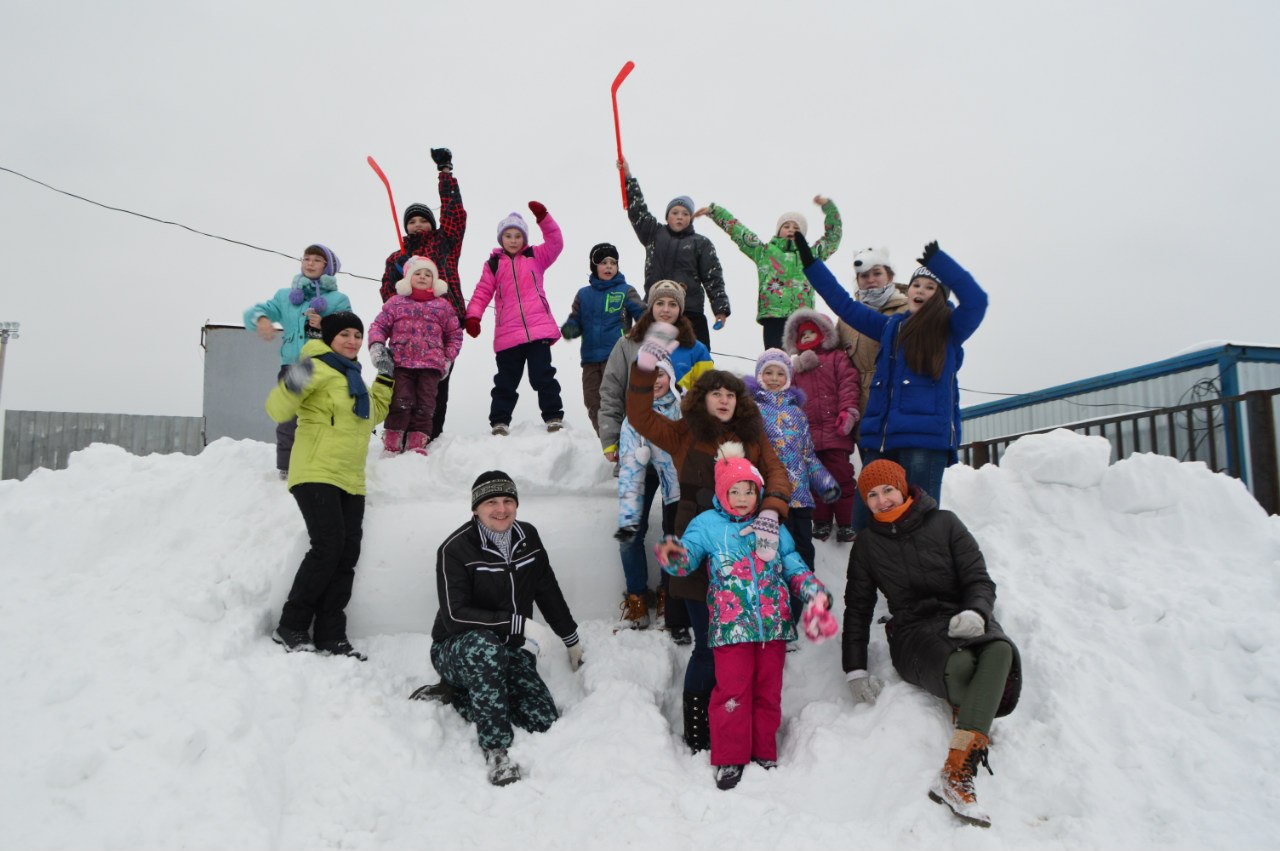 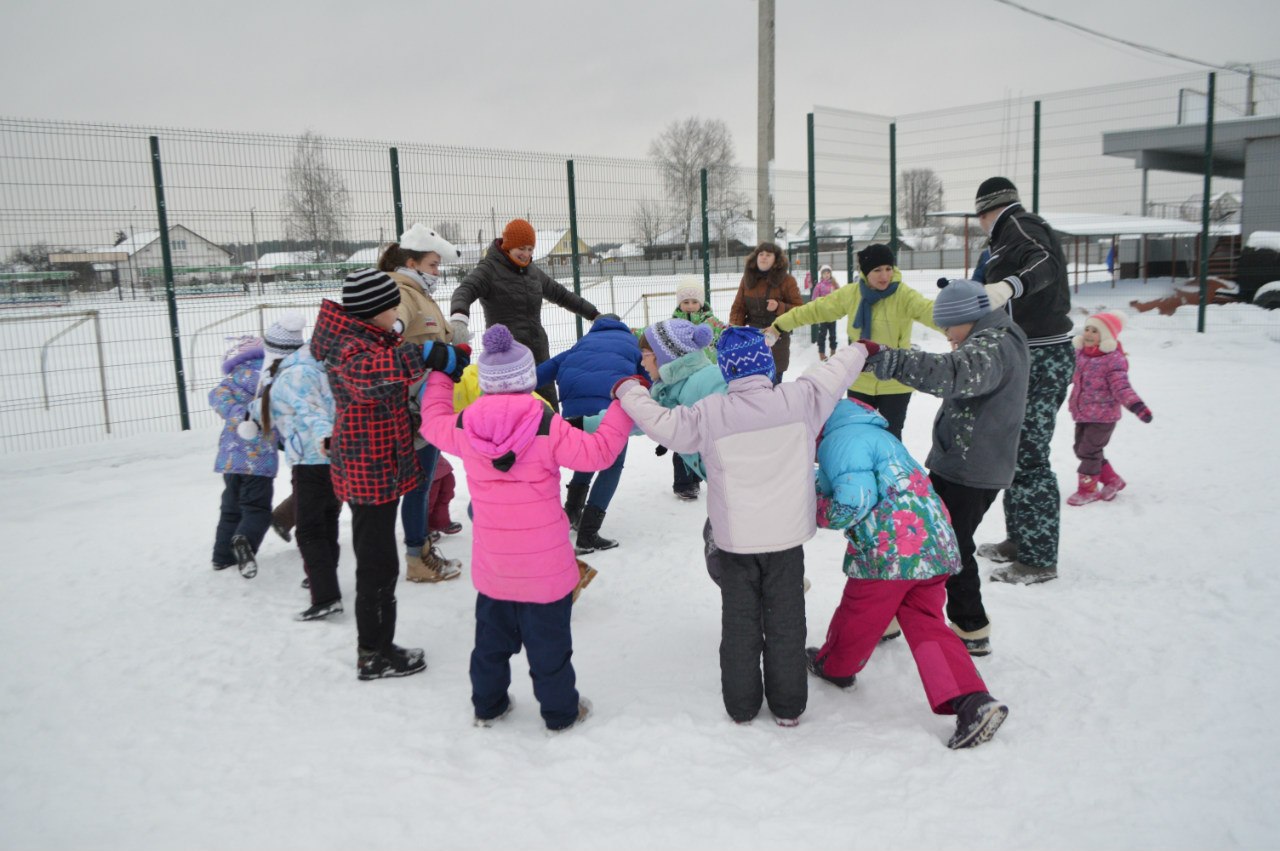 «Зимние забавы 2»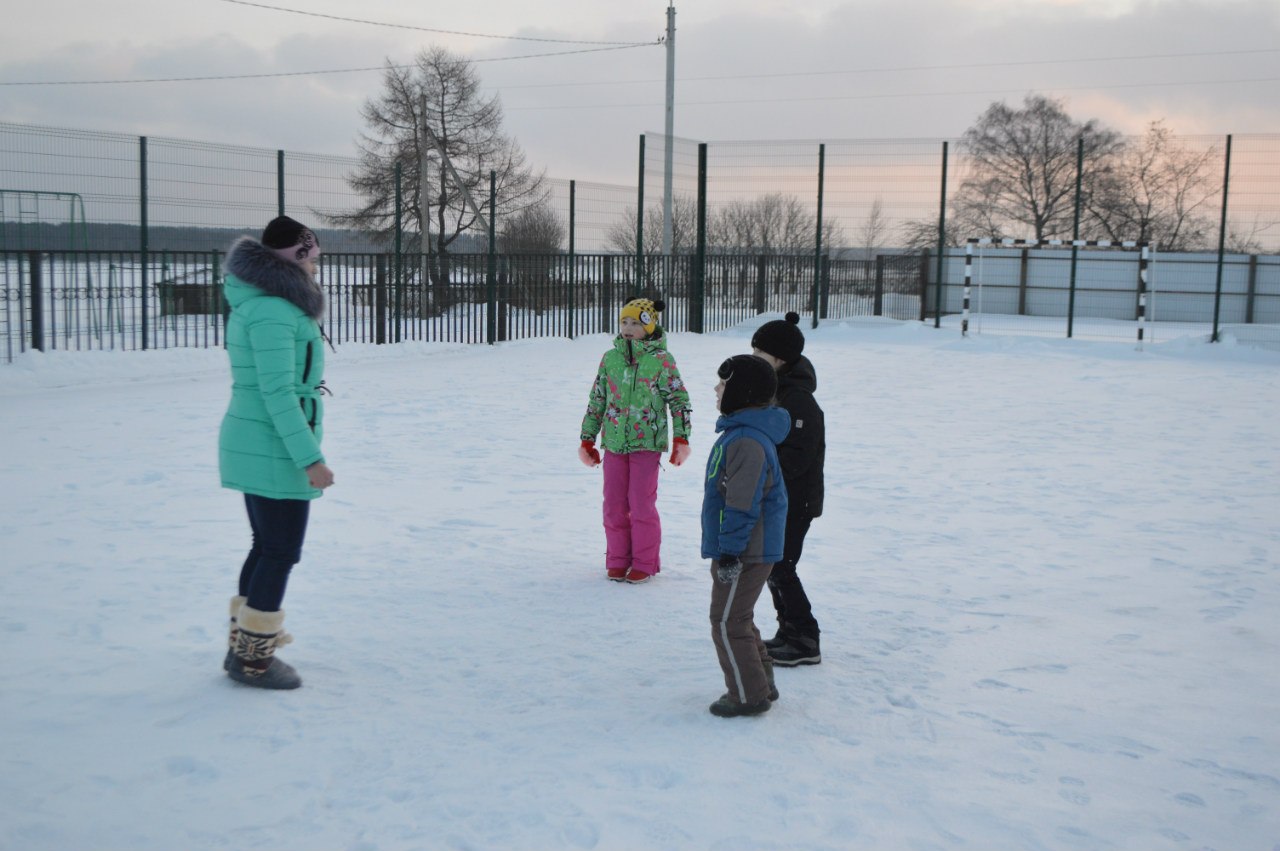 «Зимние забавы 3»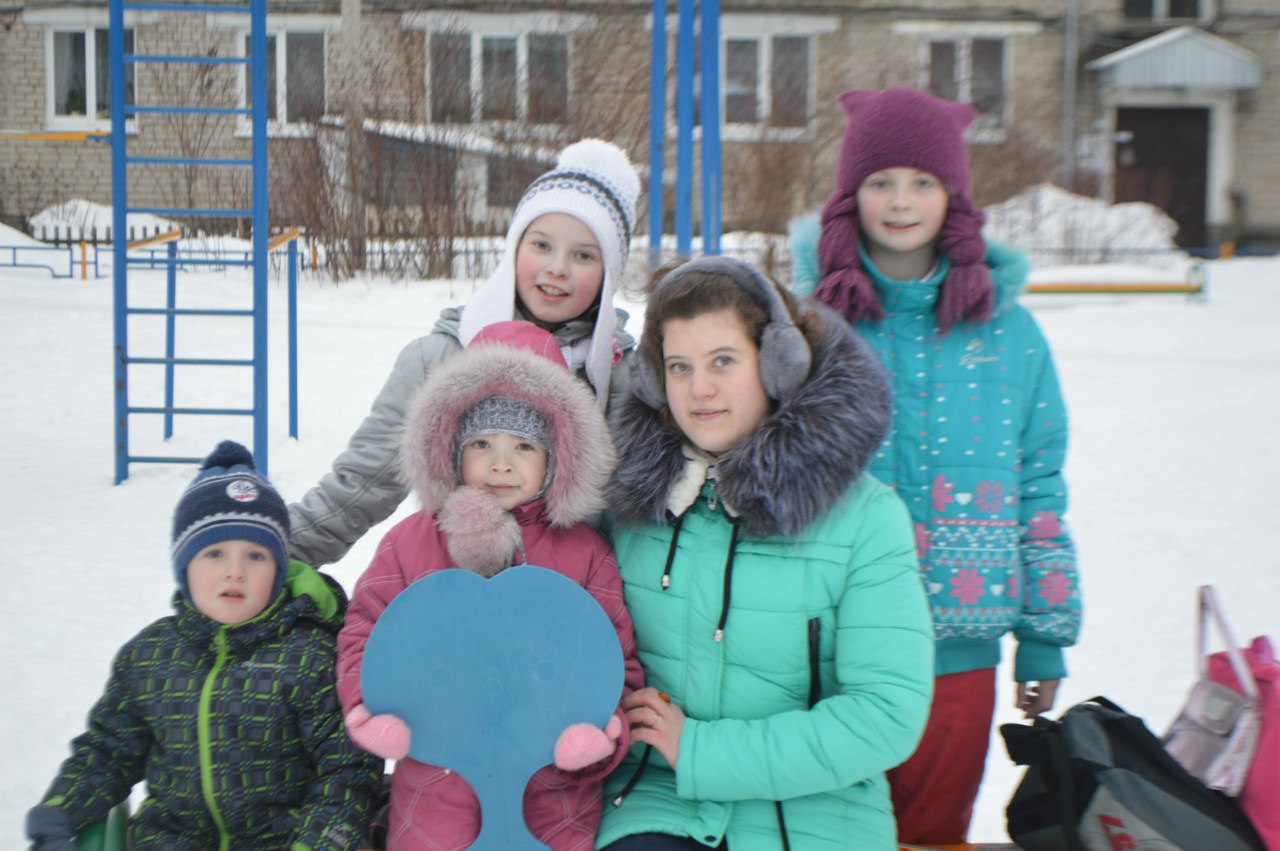 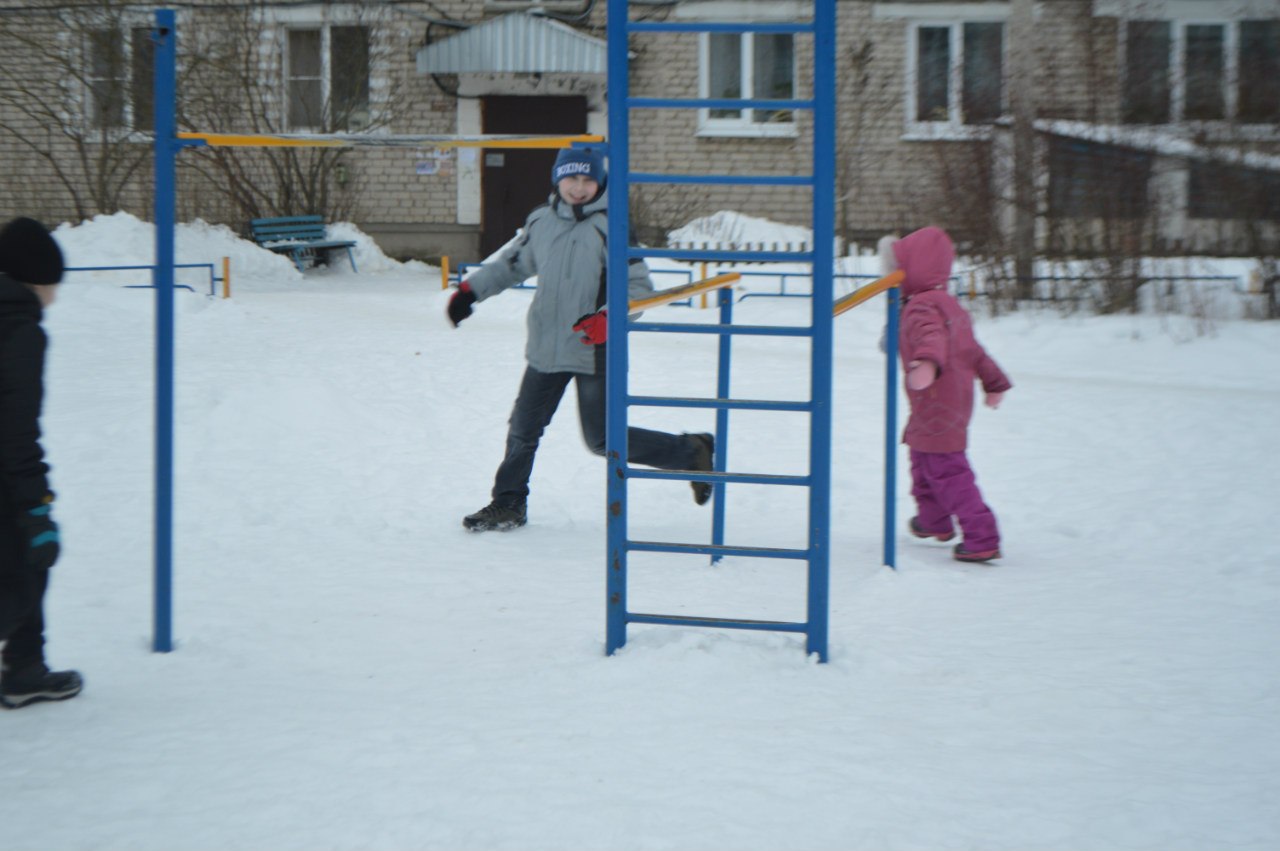 Зимние игры с "Детским отделением"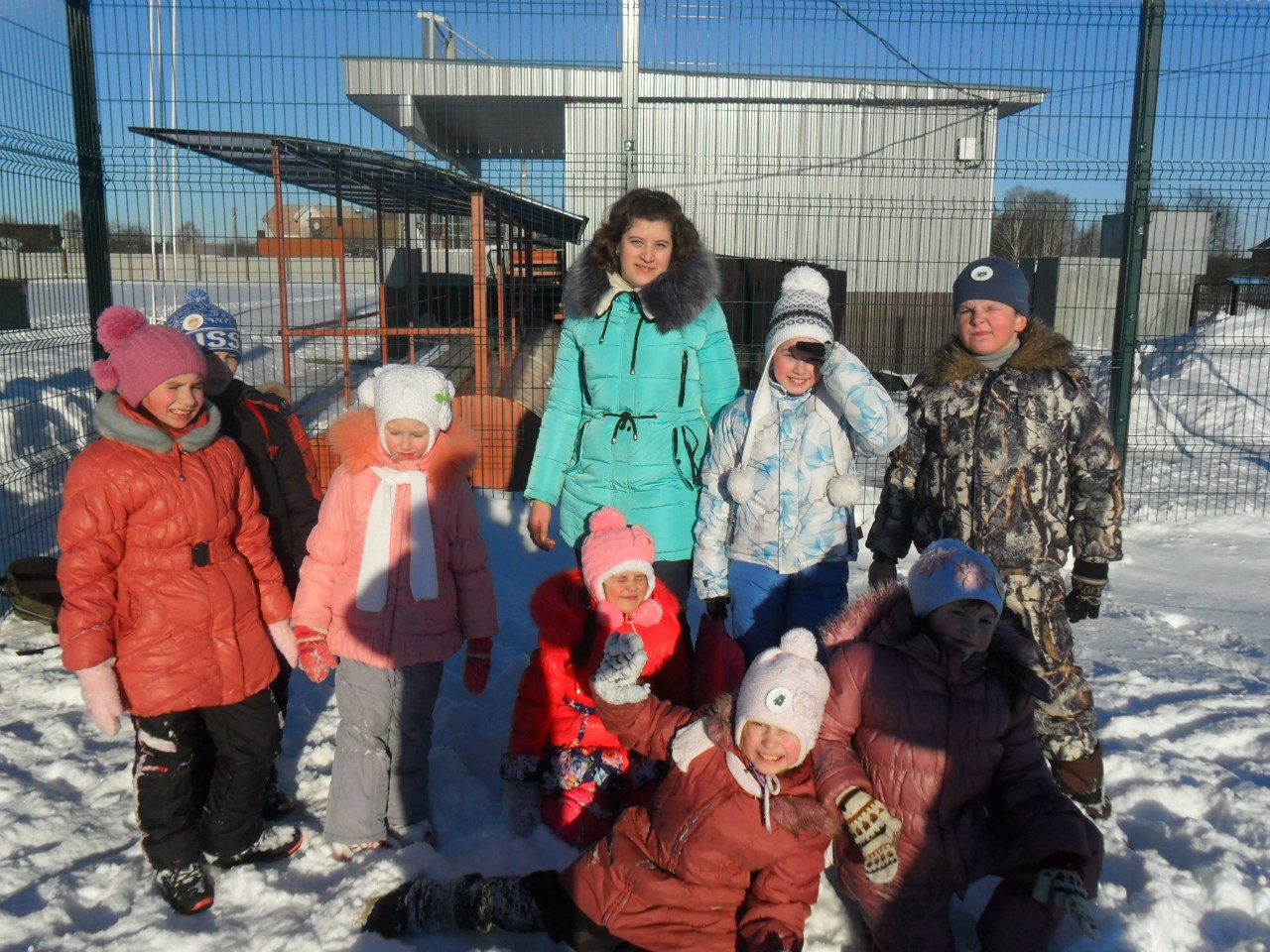 «Зимние забавы 4»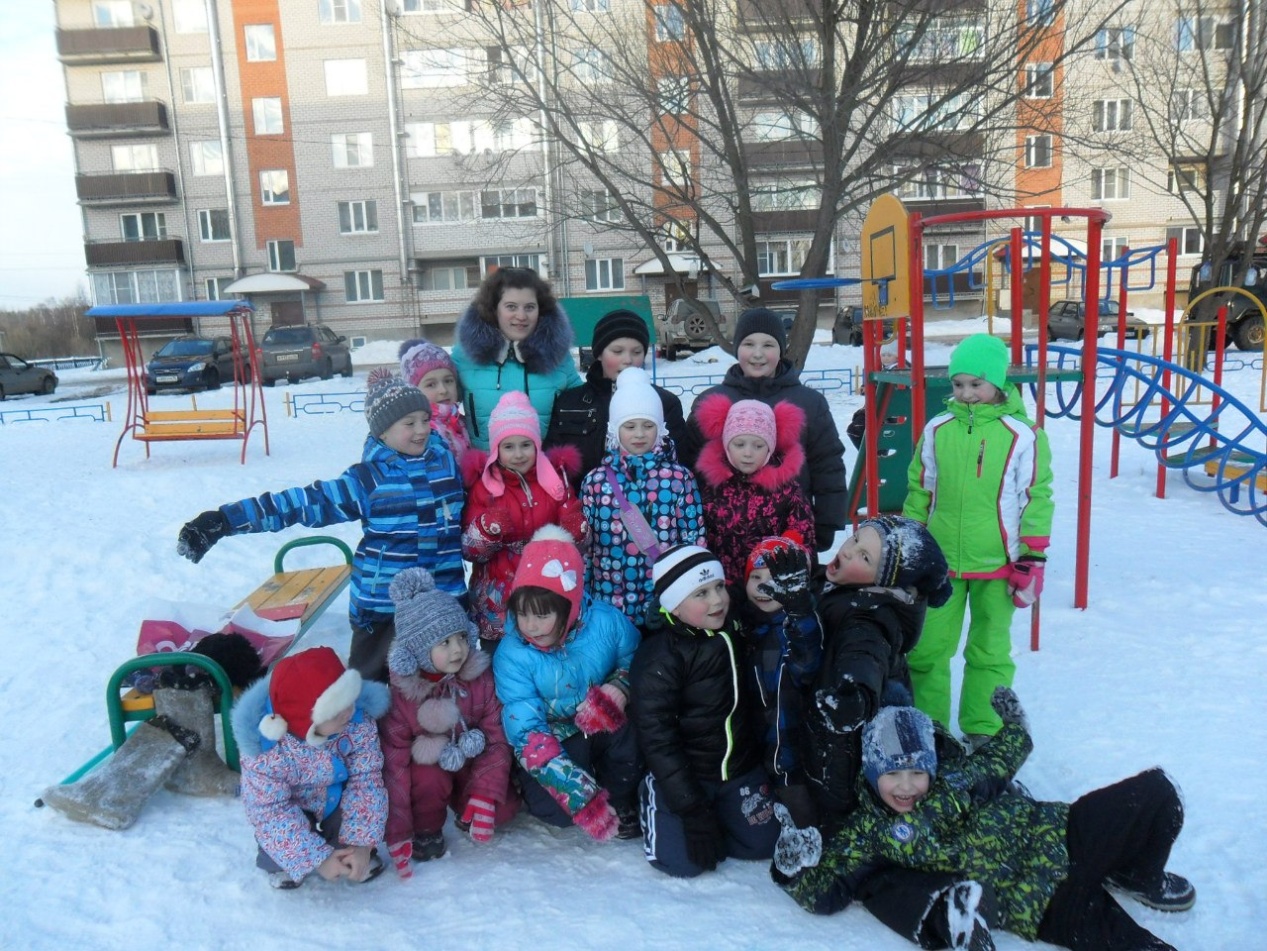 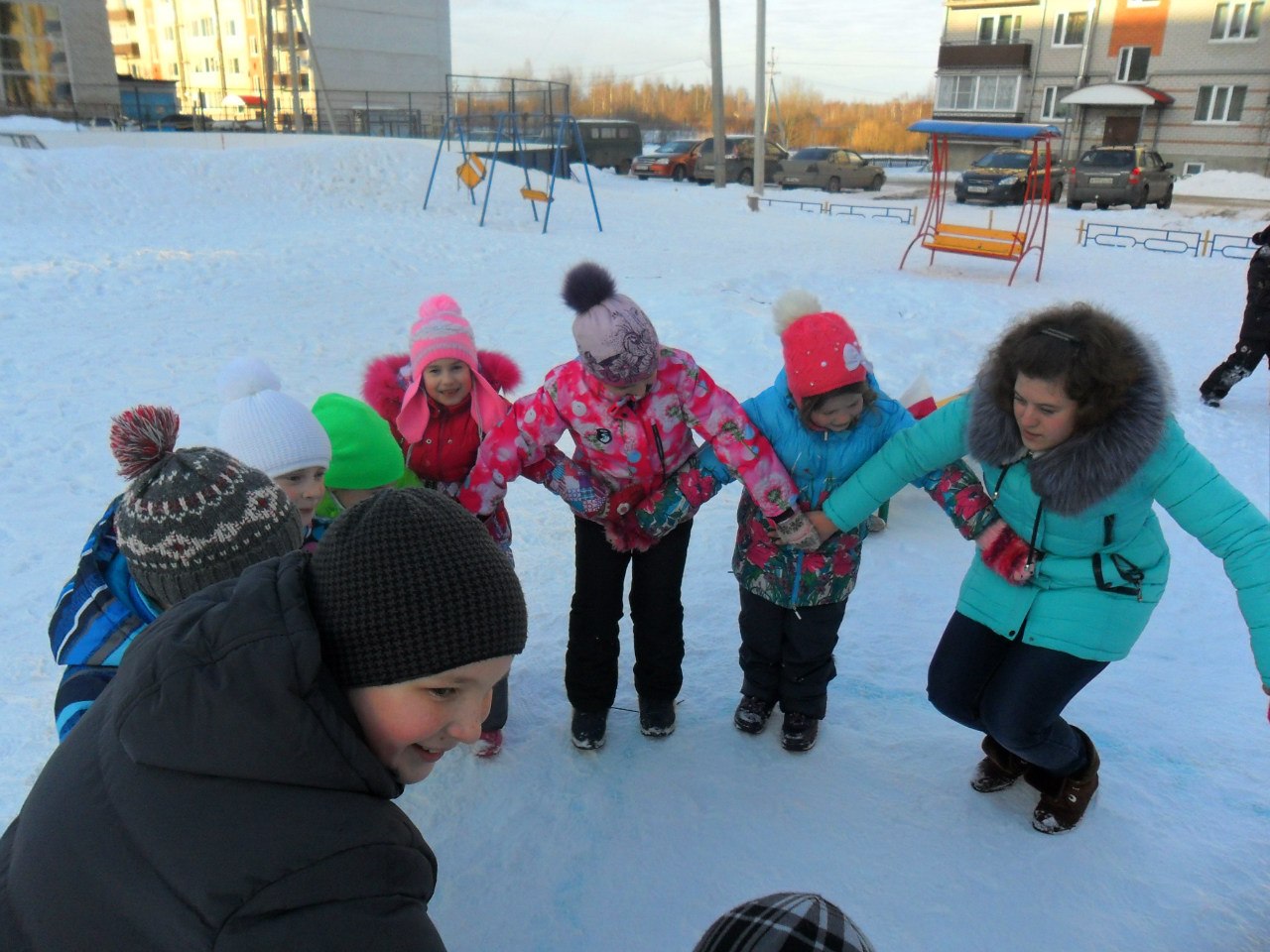 «Зимние забавы 5»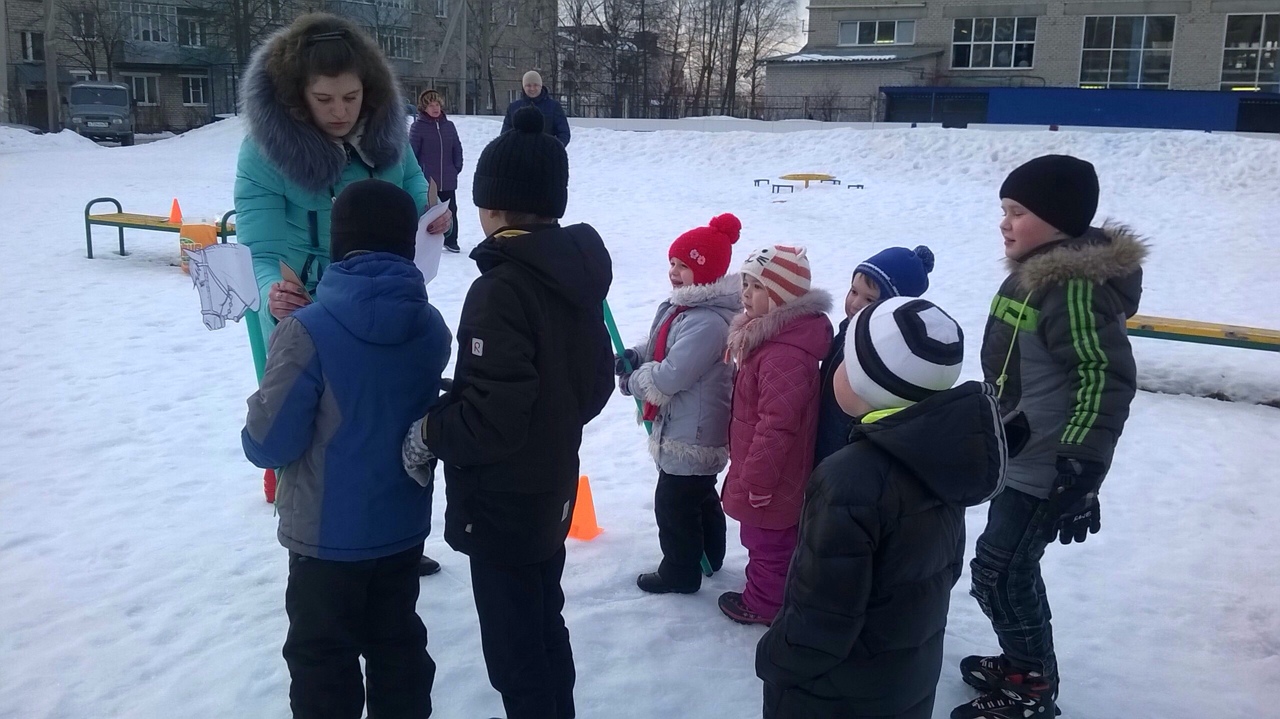 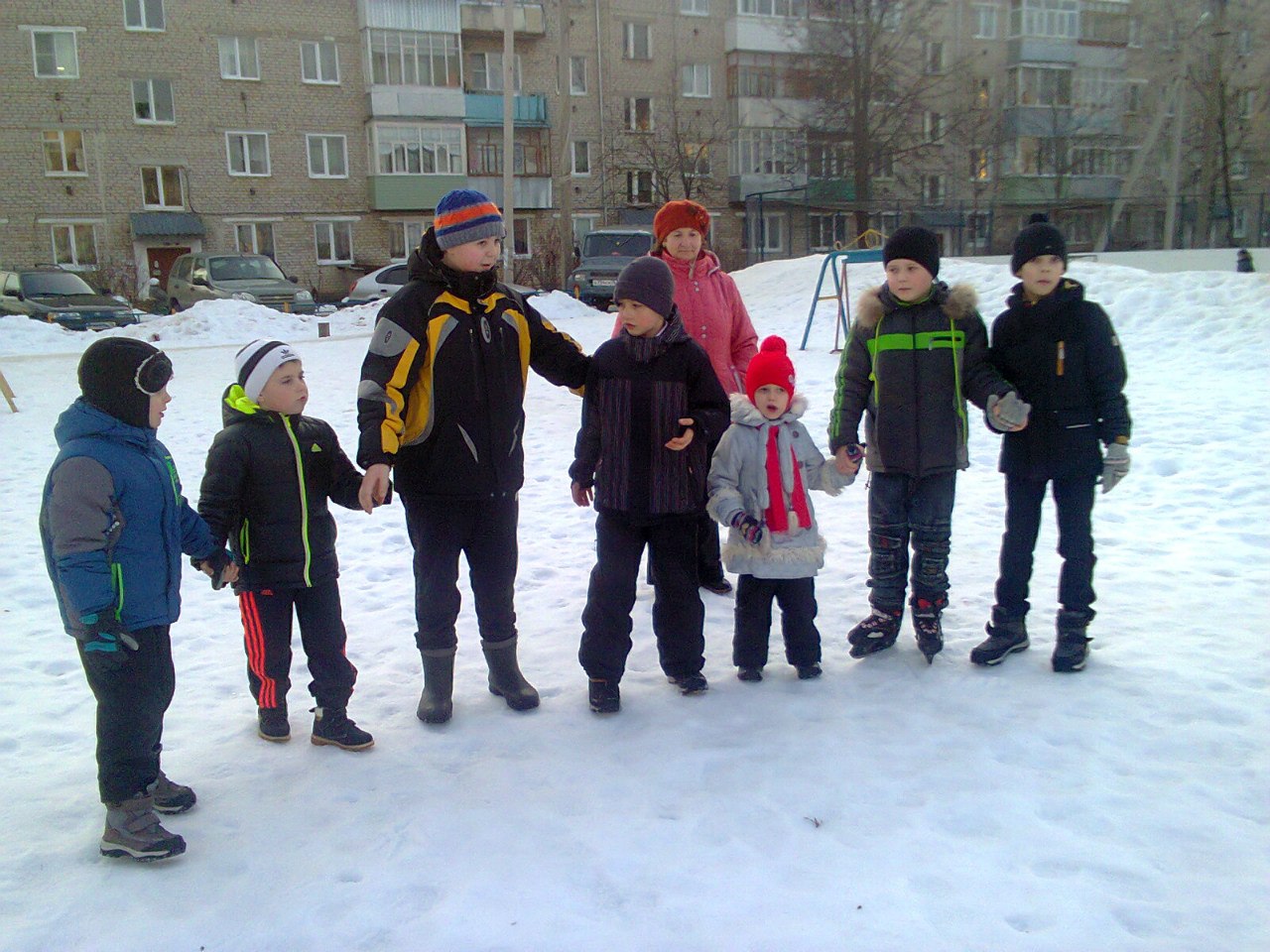 «Весенние забавы »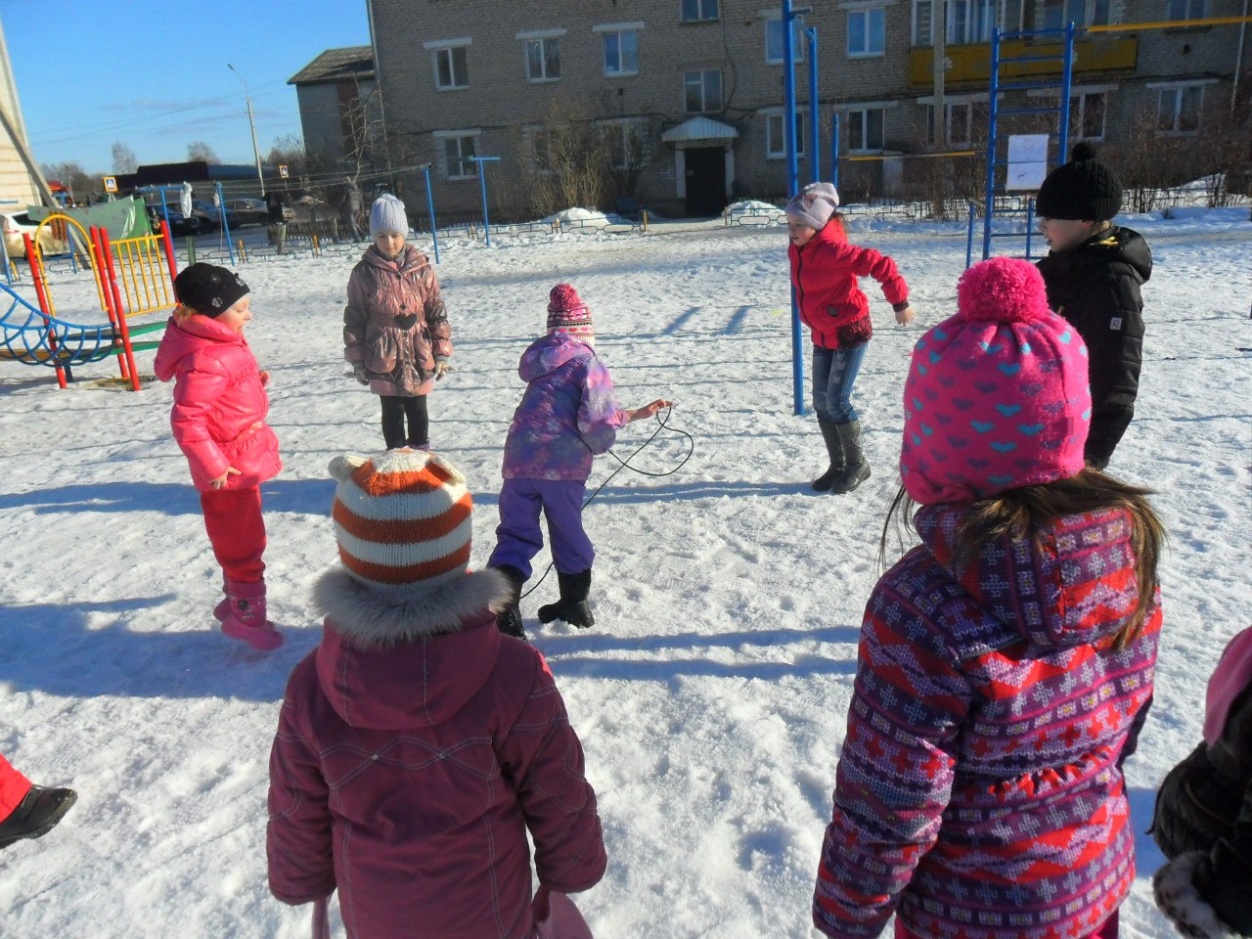 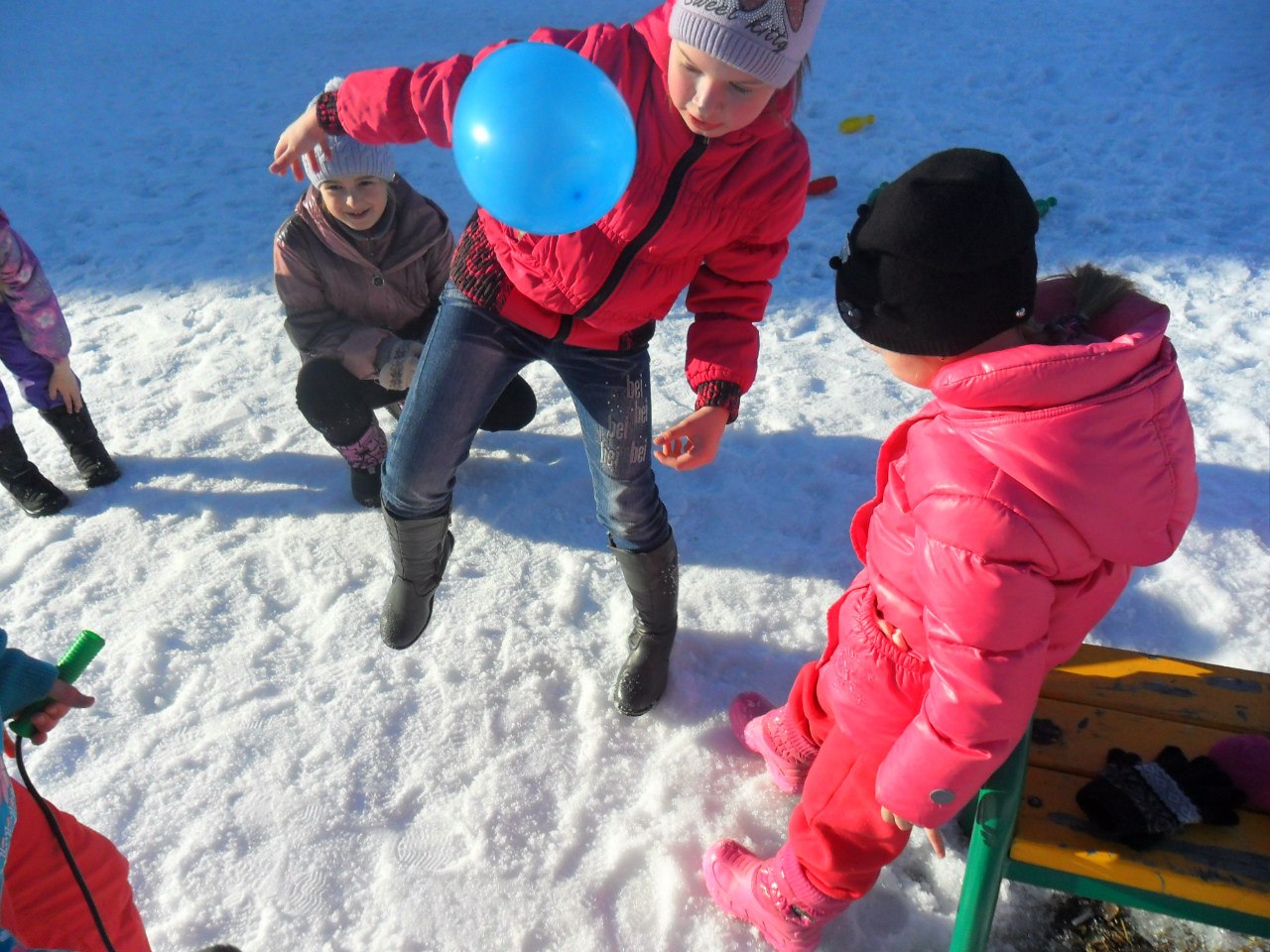 «Весенние забавы 2»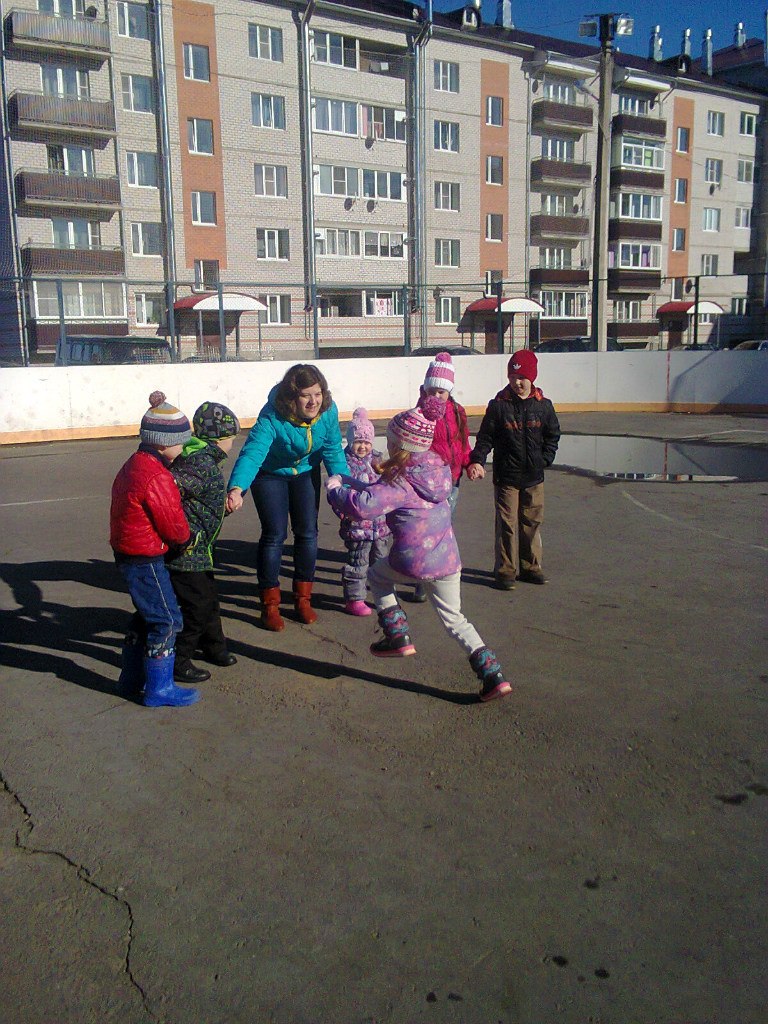 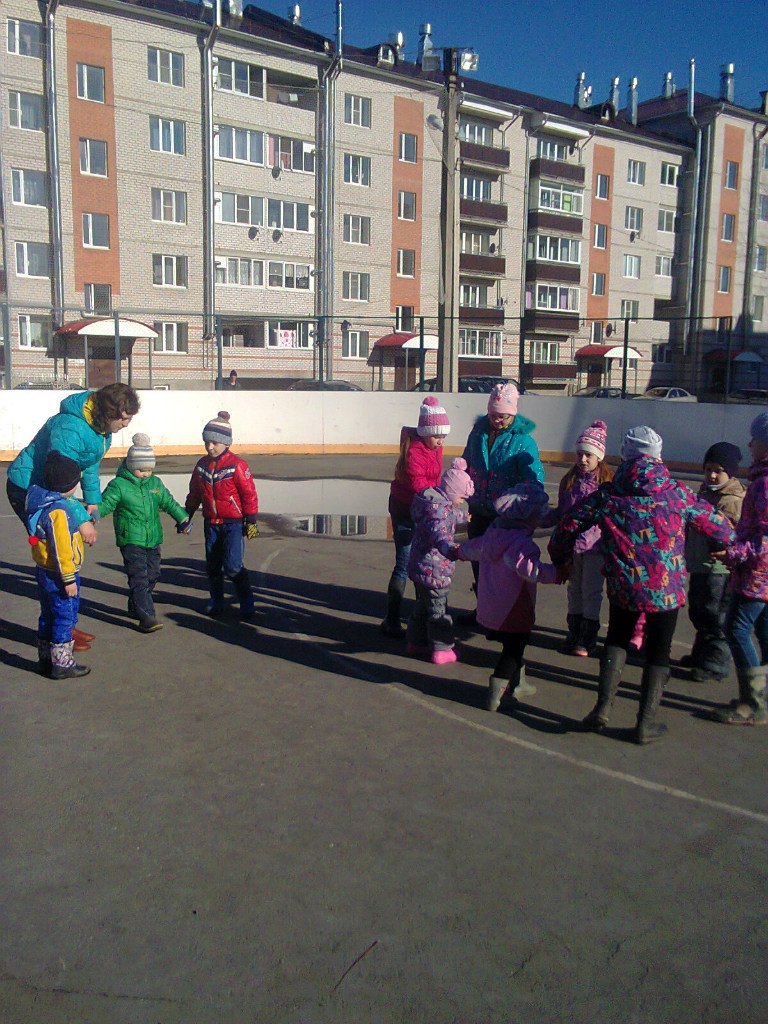 «Весенние забавы 3»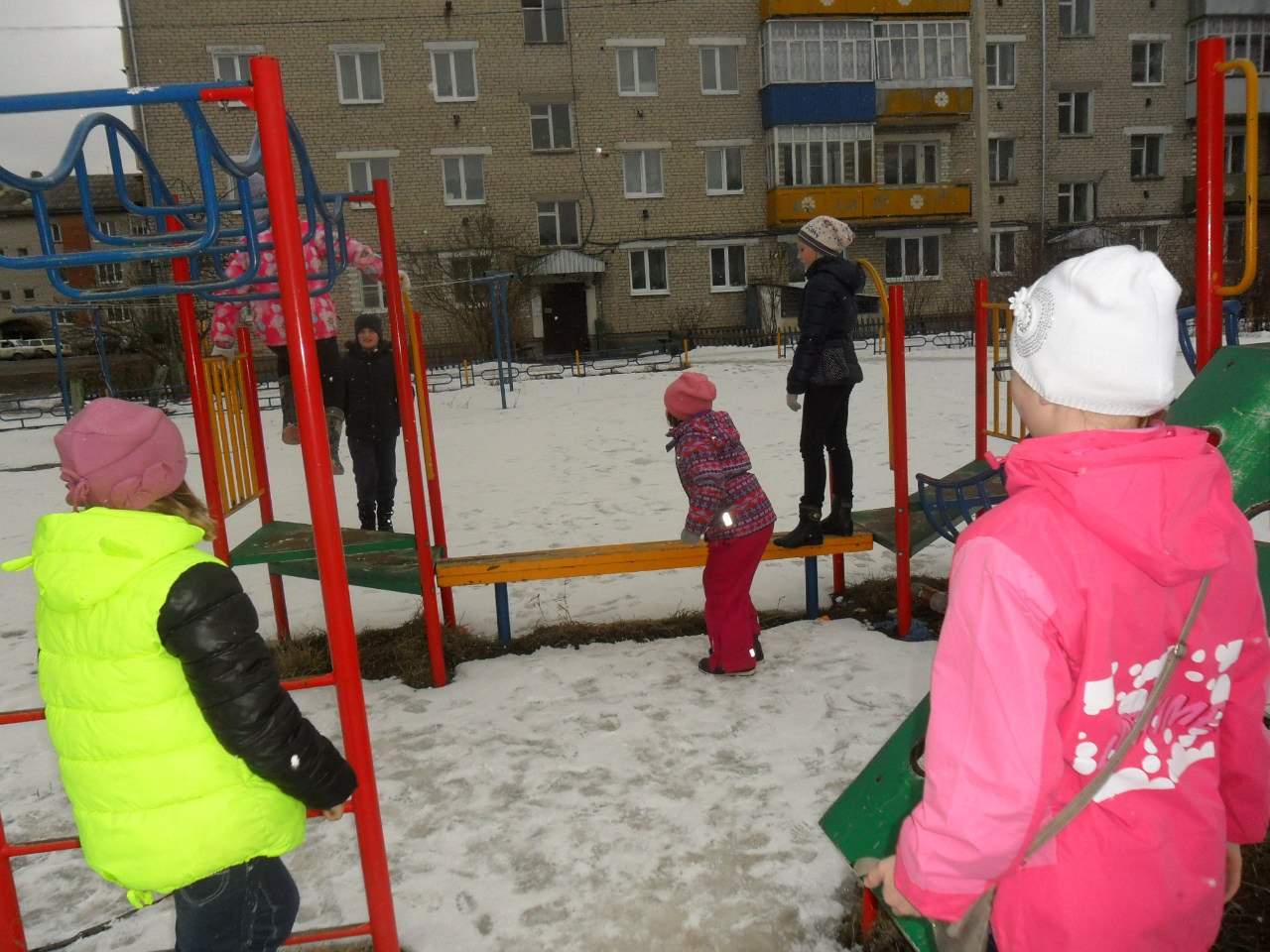 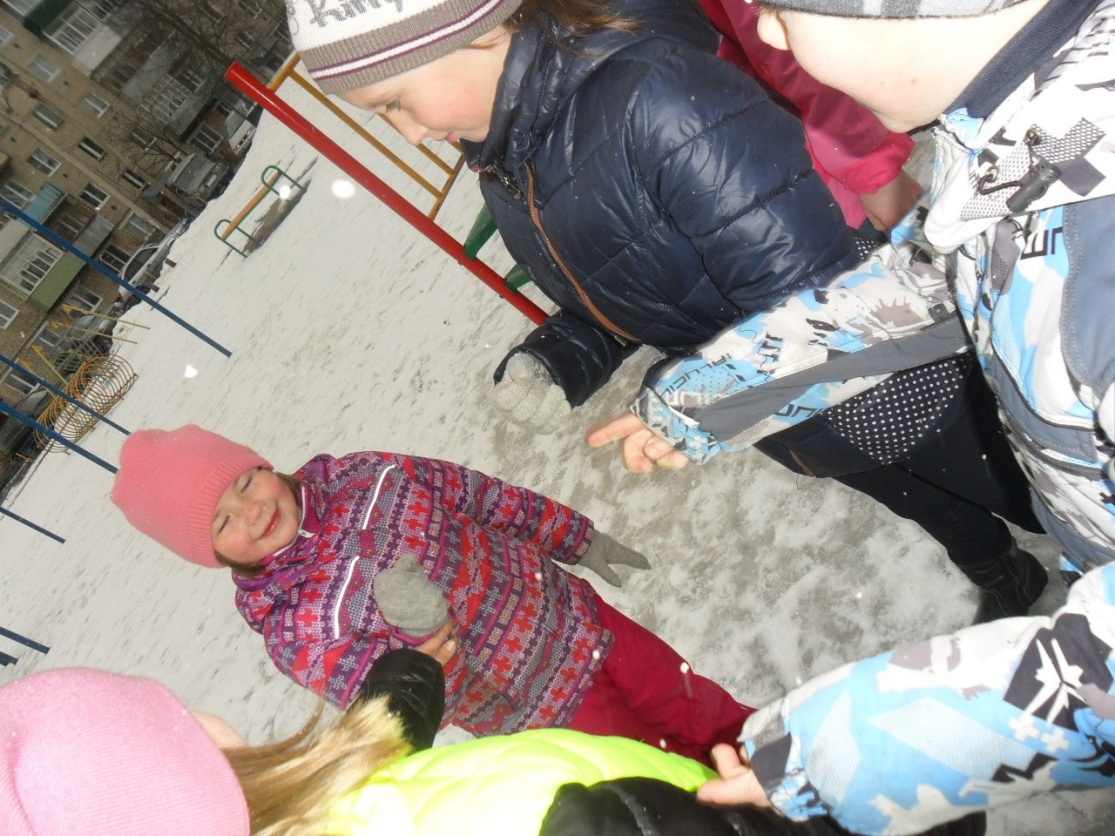 «Весенние забавы 4»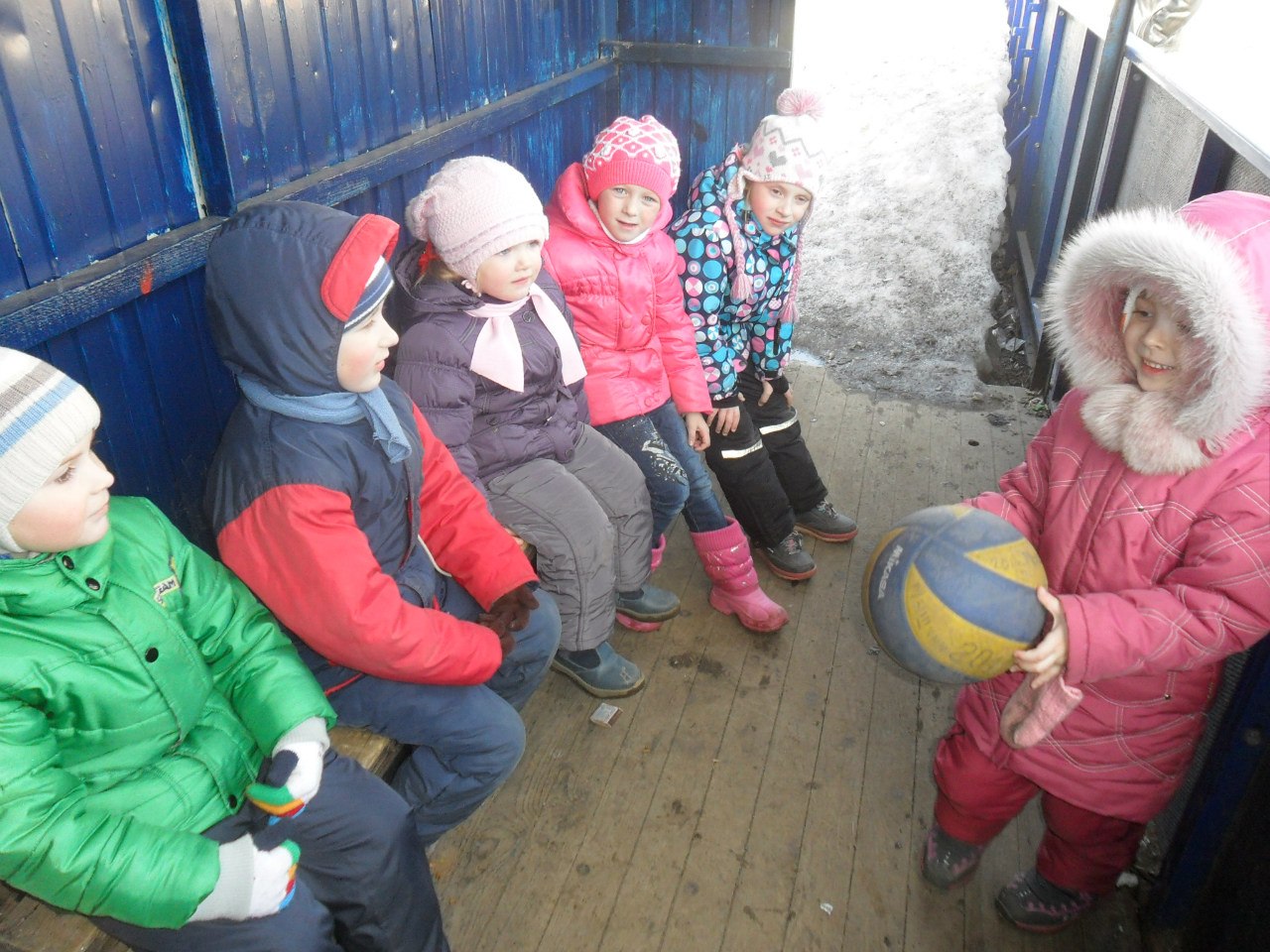 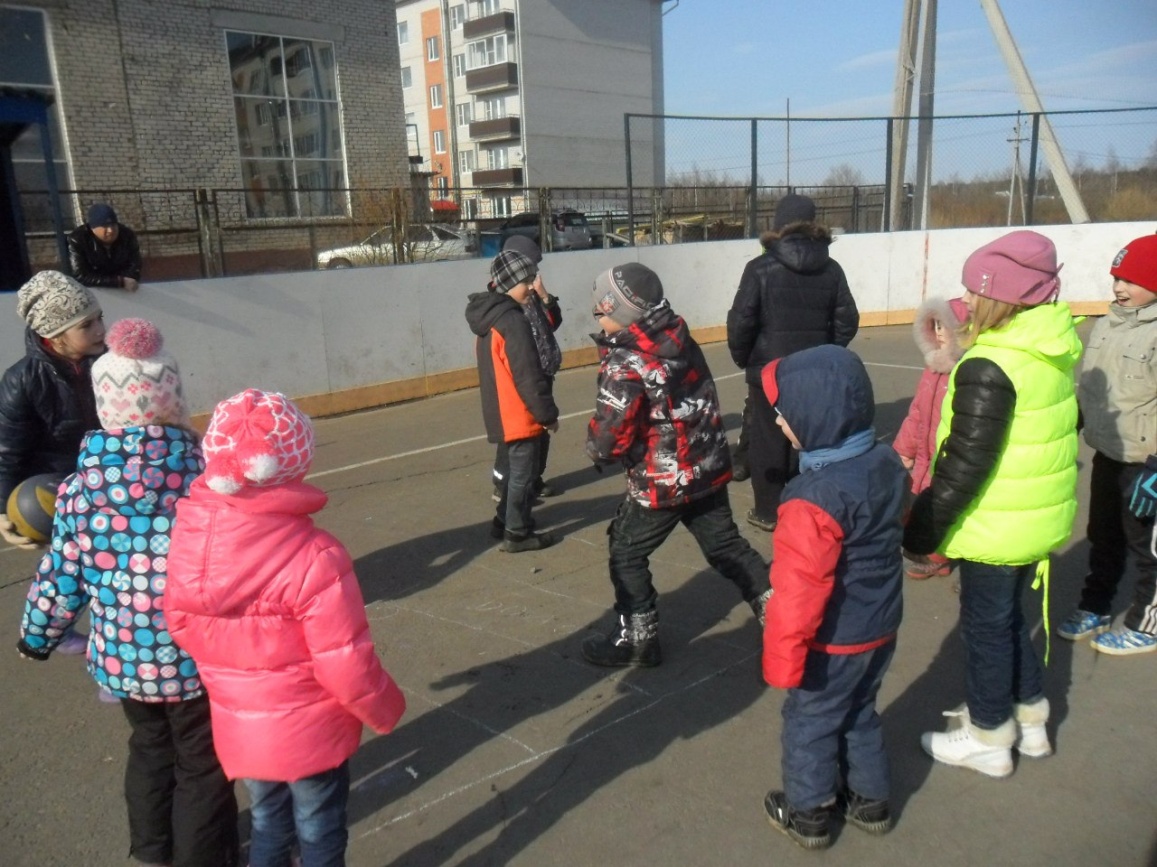 «Весенние забавы 5»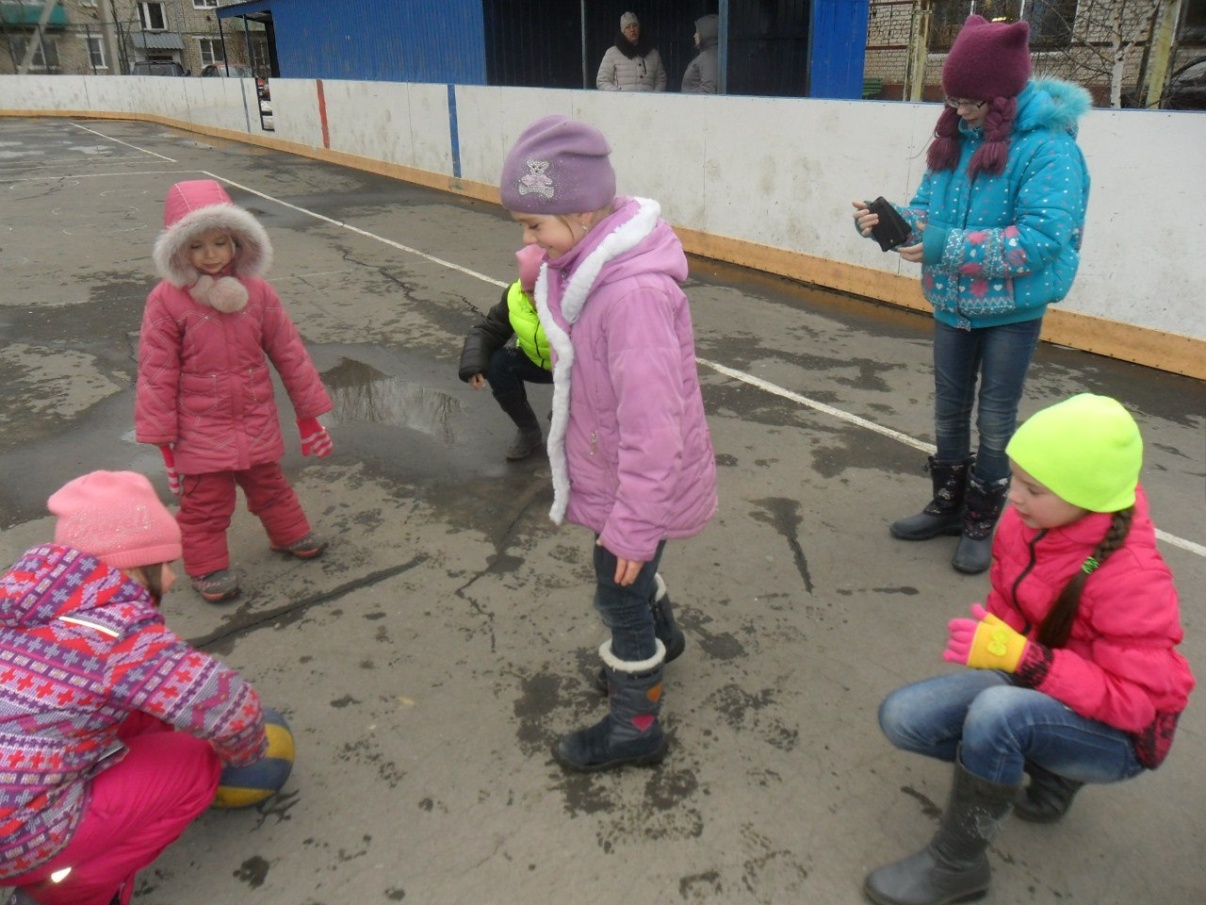 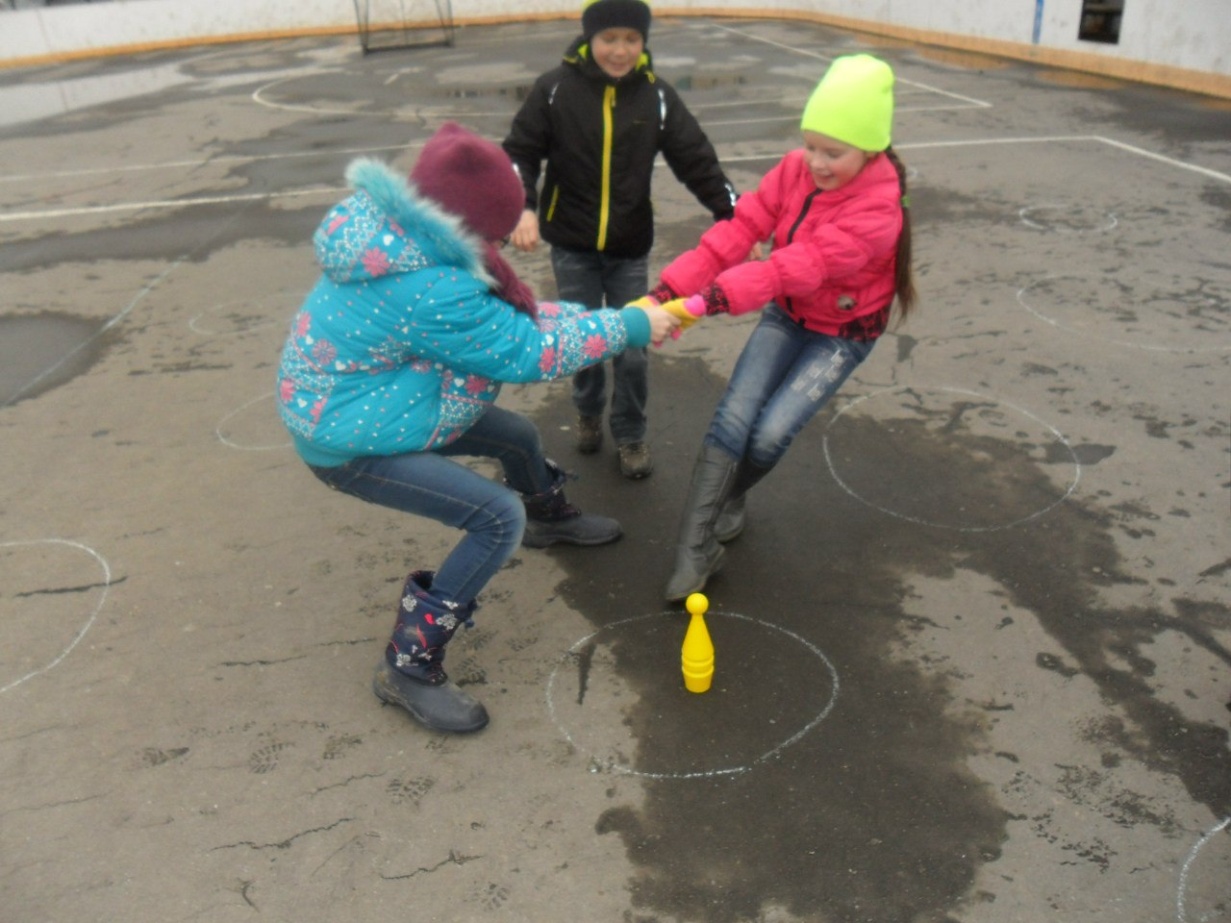 «Весенние забавы 6»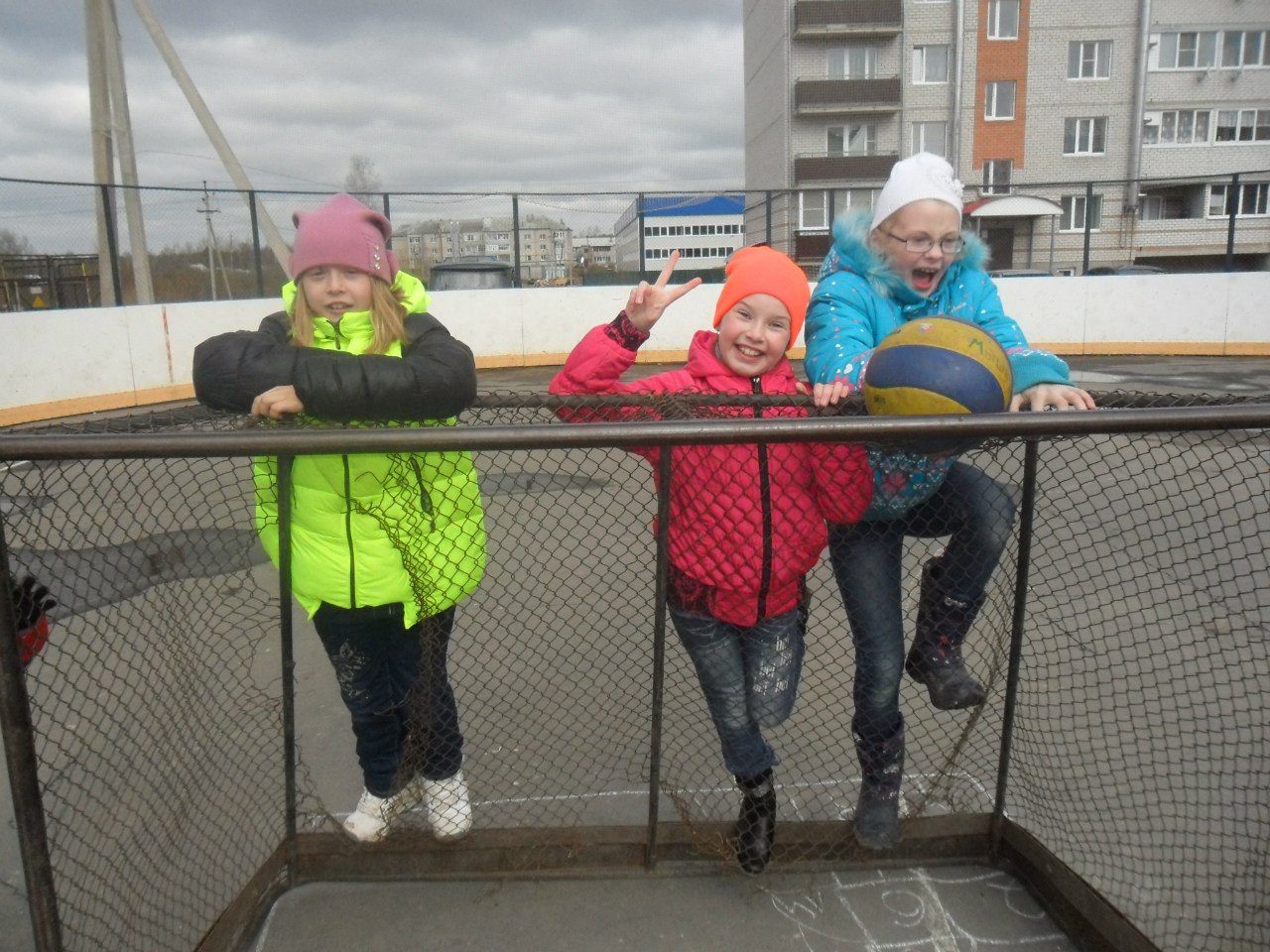 «Выходи во двор, поиграем»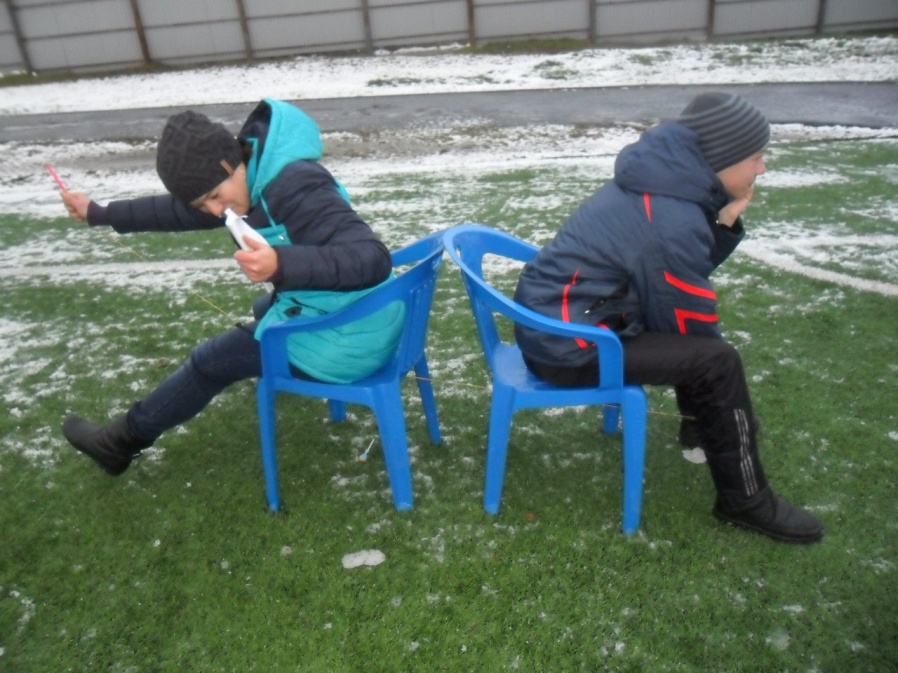 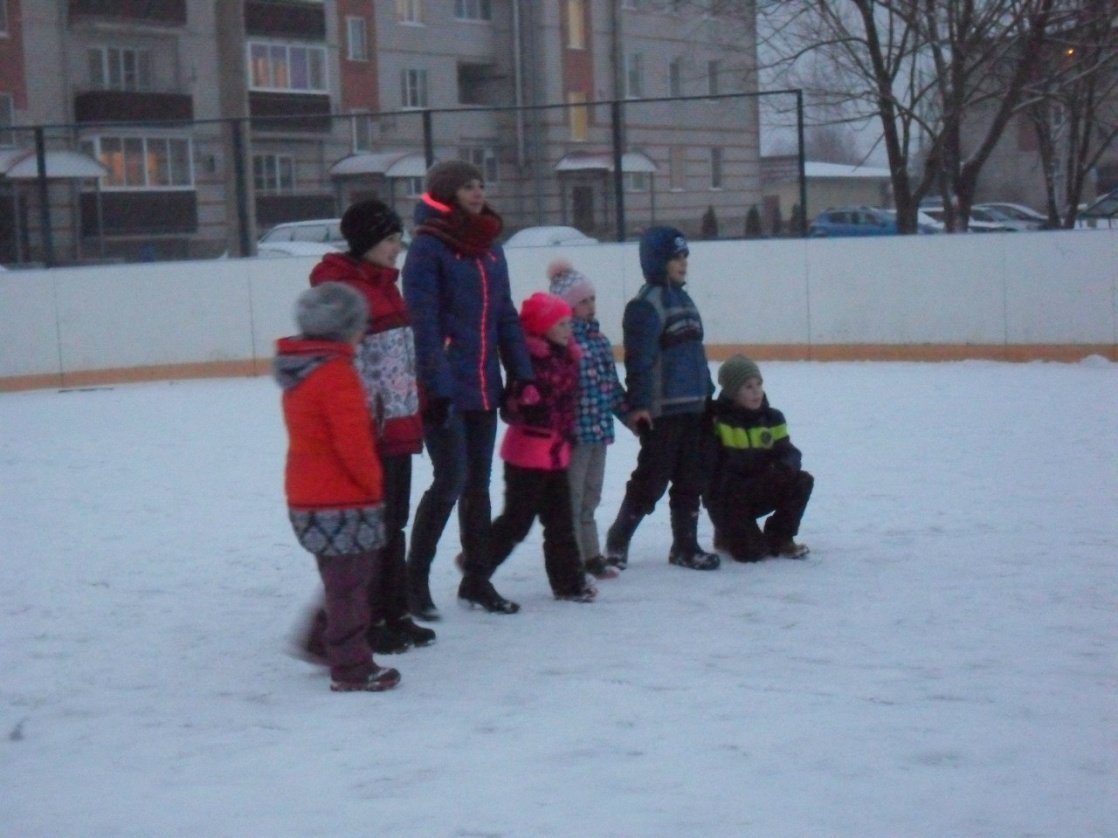 